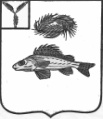 СОВЕТДЕКАБРИСТСКОГО МУНИЦИПАЛЬНОГО ОБРАЗОВАНИЯЕРШОВСКОГО МУНИЦИПАЛЬНОГО РАЙОНАСАРАТОВСКОЙ ОБЛАСТИРЕШЕНИЕот 28.05.2019 г.										№ 56-149«О внесении изменений в решение от 10.04.2010 № 26-92 «О порядке проведенияантикоррупционной экспертизы нормативныхправовых актов и проектов нормативноправовых актов органов местногосамоуправления Декабристского МО» В целях приведения в соответствие с Федеральным законом от 04.06.2018 № 145-ФЗ, руководствуясь Уставом Декабристского МО Ершовского МРРЕШИЛ:Внести изменения в п. 2. Приложения к решению от 10.04.2010 № 26-92 «О порядке проведения антикоррупционной экспертизы нормативных правовых актов и проектов нормативно правовых актов органов местного самоуправления Декабристского МО», а именно дополнить пунктом 2.1. следующего содержания:«2.1. Основными принципами организации антикоррупционной экспертизы нормативных правовых актов (проектов нормативных правовых актов) являются:обязательность проведения антикоррупционной экспертизы проектов нормативных правовых актов;оценка нормативного правового акта (проекта нормативного правового акта) во взаимосвязи с другими нормативными правовыми актами;обоснованность, объективность и проверяемость результатов антикоррупционной экспертизы нормативных правовых актов (проектов нормативных правовых актов);компетентность лиц, проводящих антикоррупционную экспертизу нормативных правовых актов (проектов нормативных правовых актов);сотрудничество органов местного самоуправления Декабристского МО, а также их должностных лиц с институтами гражданского общества при проведении антикоррупционной экспертизы нормативных правовых актов (проектов нормативных правовых актов)».2. Настоящее решение вступает в силу со дня официального обнародования.Глава Декабристского муниципального образования                     М.А. Полещук